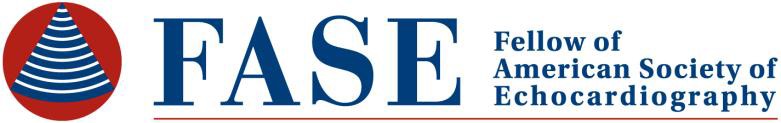 The Way to FASEThe FASE credential recognizes dedicated ASE members with an extraordinary commitment to the field of cardiovascular ultrasound.	When you achieve FASE, you are on your way to becoming a leader in your field. The FASE credential is required for Board Members and Committee Chairs and is preferred for committee membership. Though Fellows and Students are not eligible to apply, there are things you can do to prepare for a future application. Please use this checklist as a guide and contact ASE with any questions.After you finish your training and move to ASE’s Rising Star membership category, you will be ready to apply for FASE. You must be an ASE member for two years to apply and while gaining membership and experience, there are things you can do to prepare while you are still in training. And, ASE will keep your materials ready until you earn your certification in echocardiography and fulfill all the requirements. To see the Full Application, click here. Here are some suggested steps to make a future application within reach.Complete your training or fellowship.Consider getting involved in research and educational activities may help with your application.  For example, scientific publications in topics related to cardiovascular ultrasound such as research articles or books/sections in text books qualify as appropriate activities.CME credits specific to cardiovascular ultrasound are required for FASE.  We make it easy for you as a member by providing lots of free CME credits, discounts to meetings, and keeping track of your accumulated credits.Plan to sit for your echo boards and use ASE resources to help you prepare.  Almost 100% of people who use ASE preparation materials pass the exam the first time around!Sit for your specialty and subspecialty boards.Apply for certification in echocardiography.Use your ASE membership to network with members who may help you get involved in any of the three required FASE activities and to find appropriate sources for letters of recommendation. The activities include teaching (educating others with on cardiovascular ultrasound), Research (published papers or other publications in echocardiography) and Volunteerism/Leadership (organizing or volunteering in a way that is outside work and helps promote cardiovascular ultrasound)If you did not change your member category when you finish your program, call ASE to upgrade your membership from Fellow to Rising Star.Fill out the application online and submit with$350 application feeProof of board certifications25 CMEs specific to cardiovascular ultrasound for physicians/15 for allied health professionalsCurriculum vitaeLetters of SupportCompleted checklistApplications can be submitted online.  Materials need to be complete, up-to-date and submitted in English. Applications will be processed during these months:  February, April, June, August, October, and December.